Wójt Gminy Wińsko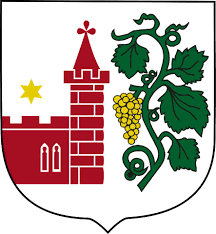 							pl. Wolności 2							56-160 WińskoWNIOSEKw sprawie dowozu ucznia niepełnosprawnegodo przedszkola, szkoły lub ośrodkaWystępuję z wnioskiem o*a) organizację przez gminę bezpłatnego dowozu ucznia do szkoły/przedszkola/ośrodka,b) zwrot kosztów dowozu ucznia do szkoły/przedszkola/ośrodka własnym pojazdem,c) refundację zakupu biletu miesięcznego na dowóz ucznia do szkoły/przedszkola/ośrodka środkami komunikacji publicznej oraz opiekuna prawnego/rodzica• Czy dziecko porusza się na wózku inwalidzkim?		tak 		nie • Dodatkowe informacje o dziecku, niezbędne do właściwego sprawowania opieki w czasie przewozu:............................................................................................................................................................................................................................................................................................................................................................................................................................................................Wińsko, dnia ..................................         Podpis wnioskodawcy ..............................................                                                                 Telefon kontaktowy ..................................................Dane niezbędne do rozpatrzenia wniosku:1. Nazwisko i imię ucznia....................................................................................................................................................2. Data i miejsce urodzenia ucznia:....................................................................................................................................................3. Adres zamieszkania ucznia (ulica, nr domu/mieszkania, kod pocztowy, miejscowość):....................................................................................................................................................4. Szkoła lub placówka, do której skierowano ucznia (dokładny adres):........................................................................................................................................................................................................................................................................................................5. Nazwisko i imię rodzica lub opiekuna prawnego:....................................................................................................................................................6. Adres zamieszkania rodzica lub opiekuna prawnego (ulica, nr domu/mieszkania, kod pocztowy, miejscowość):....................................................................................................................................................Dokumenty dołączone do wniosku**:8. Okres świadczonej usługi:........................................................................................................................................................................................................................................................................................................Oświadczenie wnioskodawcy:Oświadczam, że:podaję dane dobrowolnie oraz dane zawarte we wniosku są prawdziwe,wyrażam zgodę na przetważanie danych osobowych zawartych we wniosku na potrzeby zapewnienia dowozu ucznia niepełnosprawnego do szkoły,zapoznałem/łam się z treścią klauzuli informacyjnej,dziecko dowożone będzie następującymi środkami komunikacji publicznej …………………………………………….., na trasie …..............................................……………………………………………………………………….****dziecko dowożone będzie przez rodzica /opiekuna prawnego (imię i nazwisko) …………………………………………………………….............................................legitymującego się dowodem osobistym ……………………………..………………, dysponuje samochodem - marka ……………………… o pojemności silnika ……………………. i numerze rejestracyjnym ……………………………………, na trasie dom – szkoła – dom o łącznej długości ……………………………… km., rodzaj paliwa ………………………………, nazwa banku …………………………., numer konta bankowego ………………………………………………………………Wińsko, dnia ..................................                                       ....................................................                                                                                               (czytelny podpis wnioskodawcy)* niepotrzebne skreślić** dołączony do wniosku dokument zaznaczyć znakiem "x"*** wypełnić w przypadku wyboru ubiegania o zwrot kosztów dowozu**** wypełnić w przypadku wyboru ubiegania się o refundację zakupu biletu miesięcznego na dowóz środkami komunikacji publicznej						                 	.............................................................									          data i podpisKserokopia aktualnego orzeczenia o niepełnosprawności uczniaKserokopia aktualnego orzeczenia poradni psychologiczno-pedagogicznej                 o potrzebie kształcenia specjalnego uczniaKserokopia skierowania ucznia do kształcenia specjalnego w danej placówce (dotyczy tylko szkół i ośrodków specjalnych), wydane przez starostę  wołowskiegoPotwierdzenie przyjęcia lub kontynuacji nauki w placówce oświatowejKserokopia polisy ubezpieczeniowej samochodu OC i NNWKserokopię dowodu rejestracyjnego samochoduInne dokumenty:....................................................................................................................................................................................................................................................................Klauzula informacyjna dotycząca przetwarzania danych osobowych w Urzędzie Gminy w WińskuKlauzula informacyjna dotycząca przetwarzania danych osobowych w Urzędzie Gminy w WińskuTOŻSAMOŚĆ I DANE KONTAKTOWE ADMINISTRATORAAdministrator:Wójt Gminy Wińsko z siedzibą w Wińsku przy pl. Wolności 2, 56-160 WińskoZ administratorem można się kontaktować poprzez adres email iod@winsko.pl, lub pisemnie adres siedziby administratora.DANE KONTAKTOWE INSPEKTORA OCHRONY DANYCHAdministrator wyznaczył inspektora ochrony danych, z którymi może się Pani/Pan skontaktować poprzez email: iod@winsko.pl lub pisemnie na adres siedziby administratora. Z inspektorem ochrony danych można się kontaktować we wszystkich sprawach dotyczących przetwarzania danych osobowych.CELE PRZETWARZANIA DANYCH OSOBOWYCH I PODSTAWA PRAWNAPani/Pana dane będą przetwarzane w celu:-Realizacji obowiązków określonych w przepisach prawa-zapewnienie dowozu ucznia niepełnosprawnego do szkoły zgodnie z Ustawą z dnia 14 grudnia 2016 r. Prawo OświatowePRZEKAZANIE DANYCH OSOBOWYCHPani/Pana dane osobowe mogą być przekazane wyłącznie podmiotom                       o organom upoważnionym do przetwarzania danych na podstawie przepisów prawa Pani /Pana dane osobowe nie będą przekazywane do państwa trzeciego lub organizaci międzynarodowej.OKRES PRZECHOWYWANIA DANYCHPani/Pana dane osobowe przetwarzane będą do czasu istnienia podstawy do ich przetwarzania.PRAWA OSOBY, KTÓREJ DANE DOTYCZĄPrzysługuje Pani/Panu prawo dostępu do Pani/Pana danych oraz prawo żądania ich sprostowania, ograniczenia przetwarzania, wniesienia sprzeciwu, cofnięcie zgody, jeśli taka została wyrażona.Przysługuje Pani/Panu również prawo wniesienia skargi do organu nadzorczego zajmującego się ochroną danych osobowych - Urzędu Ochrony Danych Osobowych.ZAUTOMATYZOWANIE, PODEJMOWANIE DECYZJI, W TYM PROFILOWANIEPani/Pana dane osobowych nie podlegają zautomatyzowanemu podejmowaniu decyzji, w tym profilowaniu.ŹRÓDŁO POCHODZENIA DANYCH OSOBOWYCHDane osobowe pochodzą od osoby, której dane dotyczą.INFORMACJA O DOWOLNOŚCI LUB OBOWIĄZKU PODANIA DANYCHObowiązek podania danych osobowych w zakresie wymaganym   ustawodastwem jest obligatoryjny.